Schülervorlage für das Storyboard (Arbeitsmaterialien zum Drehbuch)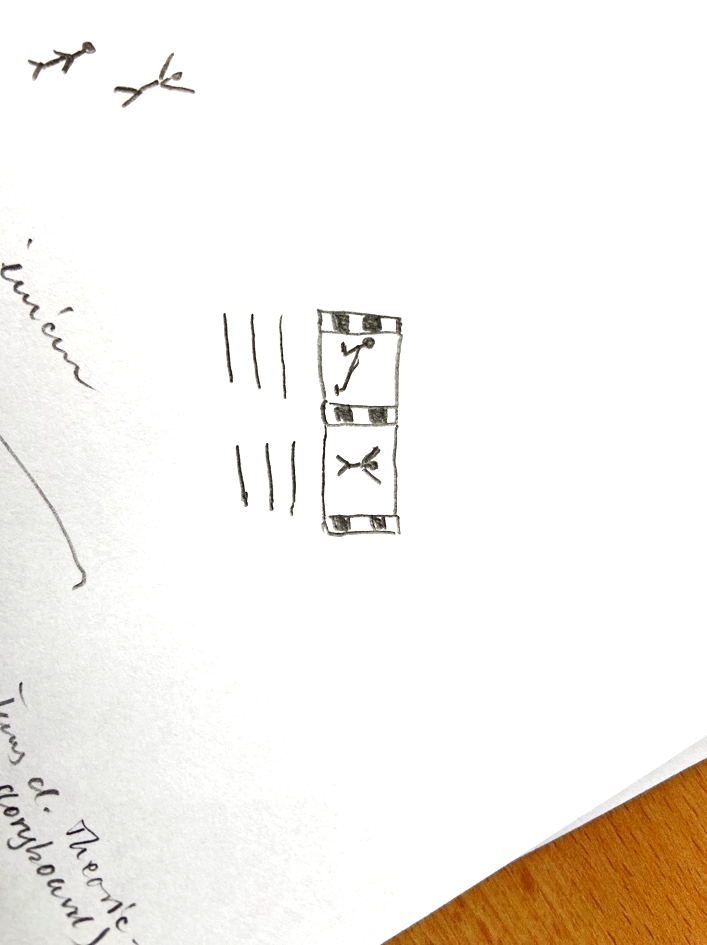 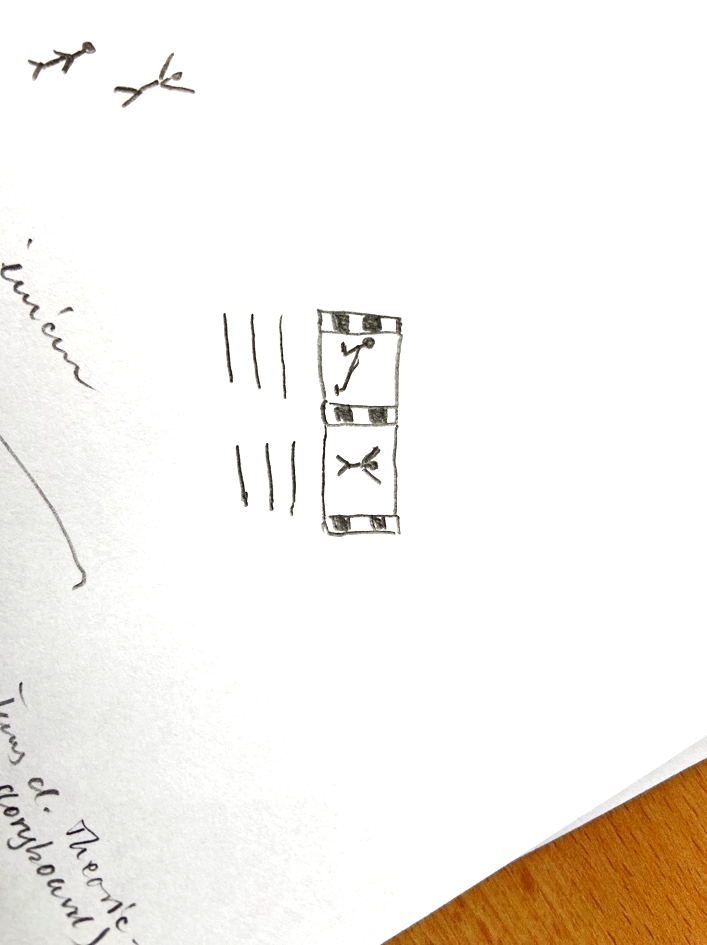 Storyboard zum Fitnessvideo (Drehbuch)Name der Übungbeanspruchte MuskulaturSkizze - Bewegungsausführung(Ausgangsposition und Position in der Bewegung)Beschreibung der Übung(stichpunktartig)Achtet aufÜbung zu leicht oder zu schwer?benötigte Materialien